Департамент образования мэрии города ЯрославляМуниципальное образовательное учреждение дополнительного образования детей детский оздоровительно-образовательный центр имени А.МатросоваУТВЕРЖДАЮ                                                                                           Директор МОУ ДООЦим. А.Матросова			Т.В.Рейхард «	»			Комплексная программа летнего отдыха«Равнение на Победу!»Сроки проведения: 01.06 .15–26.08.15Возраст участников: 6-18 летАвтор-составитель: Сергеева Екатерина Павловна,зам. директора по УВРЯрославль2015ОбоснованиеВ 2015 году в мире отмечается 70-летие победы над фашизмом, самой Великой Победы в новейшей истории человечества. История XX века еще не знала такого беспримерного героизма всего народа. Подрастает новое поколение детей уже XXI века. Для них Великая Отечественная война – это далекая история. Но историю своей страны необходимо знать и ради будущего ничего не забывать. Духовное наследие Великой Победы – это основной смысловой приоритет воспитания у современных поколений духовности, нравственности и патриотизма, позволяющий понять мотивационные, целевые, содержательные и процессуальные аспекты поступков, поведенческих актов, действий защитников Отечества в суровые дни войны.Великая Отечественная война оценивается исторической памятью как наиболее значимое событие по ряду оснований. Во-первых, потому, что эта память связана с историей каждой семьи, ибо это событие затронуло самые существенные и сокровенные стороны в личной жизни людей. Во-вторых, это событие определило не только будущее нашей страны, но и всего мира и поэтому его оценка базируется не только на осознаваемом, но и на интуитивном признании роли этой войны в истории всего человечества. В-третьих, Великая Отечественная война сформировала собственную символику, выступающую основой национальной и социально-политической идентификации многих поколений граждан СССР и современной России.У России есть чем гордиться, огромное количество побед в самых различных сферах. И мы должны гордиться своей страной.2015 год официально объявлен Годом литературы. Русская художественная литература имеет очень большое значение в мировой культуре. Наше культурное наследие дало миру вершины художественных достижений, вошедших неотъемлемой частью в мировую культуру.Литература имеет огромное значение в жизни каждого человека. Все ценности человек черпает из книг. Книга – источник всяческих знаний. Книги заставляют человека мыслить, воспитывают собственное мнение, развивают воображение.Литературное творчество неразрывно связано с духовным развитием личности. Поэтому процесс развития литературно-творческих способностей следует рассматривать как средство формирования духовно богатой личности, ориентированной на широкое общение с искусством и возможность индивидуального самоутверждения и самореализации.Чтение – сложный творческий процесс, требующий участия интеллекта, эмоций, воображения, памяти читателя, опирающийся на весь его духовный опыт. Результатом этого процесса является обогащение личности человека. Русская художественная литература художественно-эстетические, нравственно-этические  функции и является важным средством воспитания культуры поведения. К  году литературы приурочено большое количество мероприятий программы «Равнение на Победу»: литературные конкурсы и «битвы», знакомство с современными авторами (Н.Н.Обнорской – автором книги «Сказки, которые живут в Ярославле», встречи с ярославскими поэтами (членами литературного объединения «Волжане», например, с Ю.П.Шабановым – автором гимна г. Рыбинска).Программа летнего отдыха «Равнение на Победу» является комплексной и имеет образовательную и социальную ценность. За время каждой смены ребята имеют возможность совместить укрепление здоровья и отдых, принять участие в разнообразных формах деятельности и расширить кругозор. Программа способствует профилактике правонарушений, содействует социализации и реабилитации детей за счет массового воздействия воспитательной среды, дифференциации интересов с учетом уровня их потребностей и ценностно-нравственной сферы, выбора разнообразных сфер общения и отношений в пространстве свободного времени, добровольности участия детей и подростков в предлагаемых видах и формах проведения свободного времени. Увлекательное путешествие по дорогам выбора, увлечения и созидания учит, воспитывает и развивает ребят.На содержание программы оказали влияние такие факторы, как основное направление деятельности ДООЦ им. А.Матросова, особенности возраста целевой группы (6 – 18 лет), индивидуальные особенности детей, интересы и склонности педагогов, запросы родителей и социума. По продолжительности программа является краткосрочной и  реализуется в течение 4-х смен.Программа многофункциональна и многопланова. Она позволяет удовлетворить широкий диапазон интересов ее участников. Все отрядные и дружинные дела взаимосвязаны, взаимодополняемы и направлены на выполнение основных целей и задач программы.  Программа разработана с учетом следующих законодательных нормативно-правовых документов:Конвенция о правах ребенка;Конституция РФ;Федеральный закон от 29 декабря 2012 г. № 273-ФЗ «Об образовании в Российской Федерации»;Федеральный закон «от 24.07.98 г. № 124-ФЗ «Об основных гарантиях прав ребенка в Российской Федерации»Федеральный закон от 17.12.2009 г. №326-ФЗ «О внесении изменений в статьи 5 и 12 Федерального закона «Об основных гарантиях прав ребенка в Российской Федерации» и статьи 26.3 и 26.11 Федерального закона «Об общих принципах организации законодательных (представительных) и исполнительных органов государственной власти субъектов Российской Федерации»; Закон Ярославской области от 8 октября 2009 года № 50-з "О гарантиях прав ребёнка в Ярославской области" (глава 4); Закон Ярославской области от 19 декабря 2008 г. № 65-з "Социальный кодекс Ярославской области" (статья 60);Закон Ярославской области от 16 декабря 2009 г. № 70-з "О наделении органов местного самоуправления государственными полномочиями Ярославской области" (Методика распределения субвенции на обеспечение отдыха и оздоровления);Приказ Минобразования РФ № 2688 от 13 июля . «Об утверждении порядка проведения смен профильных лагерей, с дневным пребыванием, лагерей труда и отдыха»;Приложение к письму Департамента воспитания и социализации детей Минобрнауки России от 31 марта . № 06-614 «Рекомендации по порядку проведения смен в учреждениях отдыха и оздоровления детей и подростков»;Приложение № 2 к письму Минобрнауки России от 14.04.2011 г. № МД-463/06 «Методические рекомендации по совершенствованию воспитательной и образовательной работы в детских оздоровительных лагерях, по организации досуга детей»;Ежегодный приказ департамента образования мэрии города Ярославля «Об организации отдыха и оздоровления детей и подростков»;Ежегодный приказ департамента здравоохранения и фармации Ярославской области «О кадровом обеспечении оздоровительной кампании»;Постановление мэрии города Ярославля от 01.04.2009 г. №807 «Об организации отдыха, оздоровления и занятости детей»;Типовое положение о детском оздоровительном лагере, разработанное Министерством здравоохранения и социального развития Российской Федерации в соответствии с поручением Президента Российской Федерации Д.А.Медведева от 24 ноября 2010 г. №Пр-3418 (абзац второй пункт 2»а») и поручением заместителя Председателя Правительства Российской Федерации А.Д.Жукова от 31 января 2011 г. № АЖ-Ш2-455;СанПиН 2.4.4.1204-03 «Санитарно-эпидемиологические требования к устройству, содержанию и организации режима работы загородных стационарных учреждений отдыха и оздоровления детей»;Письмо Минздравсоцразвития России от 06.04.2012 № 16-3/10/2-3361 "О программе дополнительного образования "Оказание первой помощи детям при несчастных случаях, травмах, отравлениях и других состояниях, угрожающих жизни и здоровью"Приказы по организации работы лагеря.Правила внутреннего трудового распорядка для детей и работников лагеря.Цель: Создание условий для удовлетворения потребностей детей в активном времяпровождении, самоиспытании и участии в различного рода приключениях, а также для их физического, социального и нравственного развития.Задачи: Способствовать оздоровлению детей, формированию навыков здорового образа жизни, безопасного поведения.Способствовать динамике личных достижений каждого ребенка через создание конкурсно-игровых ситуаций в дружинных и отрядных делах.Способствовать  развитию эффективного взаимодействия детей и подростков (я и взрослый; я и коллектив; я и сверстник; я и окружающий мир). Содействовать формированию личности гражданина и патриота России с присущими ему ценностями, взглядами, ориентациями, установками, мотивами деятельности и поведения.Принципы программы:Принцип педагогической поддержки – организация деятельности педагогов по оказанию превентивной и оперативной помощи детям в решении их индивидуальных проблем, связанных с самореализацией, самочувствием, общением, успешным продвижением в какой-либо деятельности. Поддержка стремления детей к проявлению и развитию своих природных и социально приобретенных возможностей.Принцип природосообразности. Каждое мероприятие программы проводится с учетом психофозиологических особенностей детей и со стремлением максимально использовать природную среду лагеря, являющуюся мощным оздоровительным фактором и способствующую гармоничному развитию ребенка в единстве с природой.Принцип индивидуального подхода. Создание условий для поддержания индивидуальности личности ребенка, уникальности общедружинного и отрядных коллективов – это главная задача и магистральное направление развития лагеря. Необходимо не только учитывать индивидуальные особенности ребенка и педагога, но и всячески содействовать их дальнейшему развитию. Каждый член коллектива  лагеря должен быть (стать) самим собой, обрести (постичь) свой образ.Принцип здоровьеформирующего воспитания. Использование всего спектра педагогических технологий, направленного на решение задач духовного и физического оздоровления участников программы, формирования ценностного и сознательного отношения к здоровью.Принцип целостности. Отражение в программе целостной и последовательной системы по достижению поставленной цели, взаимосвязь всех ее организационных, содержательных и процессуальных компонентов.Механизмы реализации программыМеханизм реализации данной программы включает в себя деятельность на нескольких этапах:1 этап – подготовительный:Разработка содержательной части программы.Подготовка методических материалов для педагогического состава, отражающих специфику каждой сменыПодготовка материального обеспеченияПрофессиональная подготовка вожатского отрядаОзнакомление вожатых со специфическими методами реализации программы – «погружение» в ключевую идею, в содержательные компоненты каждой смены.2 этап – основной:Реализация идей программы на различных этапах смены: предсезонном, организационном, основном, заключительном, периоде последействия, и во всех формах деятельности детей в условиях ДООЦ.Диагностирование эмоционального состояния детей в течение действия программы, самооценки личных достижений каждого члена коллектива и степени его роста, а также степени развития внутриколлективных отношений.Возможная коррекция программы смены, связанная с результатами диагностической деятельности.3 этап – итоговый:Анализ и корректировка программы на основе аналитических данных (анкетирования, опросов, бесед, экрана настроения и других видов диагностирования).Анализ результативности программы по итогам ее реализации.Прогнозирование дальнейшего развития данной программы.Педагогические технологии, формы и методы работыВключение детей  в программу «Равнение на Победу», передача ключевых идей смены происходит через организацию специальных дружинных мероприятий, которые создают условия для личностного восприятия.Отрядные мероприятия, межотрядное взаимодействие помогут ребятам открывать в себе потенциал лидерства, развить навыки коммуникации, расширить кругозор, обогатиться новыми знаниями, приобрести новых друзей.На реализацию программы «Равнение на Победу» ориентирована система работы дополнительного образования, дающая возможность каждому ребенку наиболее полно использовать свои возможности. Каждый ребенок попробует себя в разных видах деятельности.Содержание программыДетям необходима смена деятельности и впечатлений, поэтому успех любого массового мероприятия зависит от актуальности его темы, выбранной с учётом её привлекательности для целевой аудитории, от формы мероприятия,  от его содержания, от усилий и совместной работы многих  людей.Содержание работы ДООЦ раскрывается в разнообразной коллективной творческой деятельности с учетом интересов и возможностей детей и подростков, во взаимодействии с социальным и природным окружением, в сочетании массовых, отрядных и индивидуальных форм работы. Коллективная организация дел в течение смены проводится по следующим направлениям:Содержание программы и реализация различных блоков представлены с учетом:анализа социальной ситуации, документации и материалов, адресованных организаторам программной деятельности в условиях детского оздоровительного центра;результатов изучения ожиданий, опасений и возможностей педагогического коллектива с целью выяснения позиций и способностей педагогов (проведение анкетирования, собеседований, ситуативных и деловых игр);основных направлений деятельности Центра;опыта и проблем реализации программ в детском центре за прошедшие периоды.Реализация программы «Равнение на Победу» происходит через игровое взаимодействие детей и взрослых в течение четырех летних смен. Оздоровительные смены последовательно раскроют различные грани слова «победа».Первая смена – «Июньское приключтение». Вторя смена – «Да здравствую я!».Третья смена – «Будь готов!».Четвертая смена – «Наша победа».План-сетка мероприятий 1 смены «Июньское приключтение»Содержание 1 сменыКаждый день летней смены – это новая глава любимой книги, которая пишется в течение 21 дня.Ребята во время всей смены будут выполнять разные задания и участвовать во всех делах лагеря:  прочитают ряд великих произведений,  разучат танцы, игры, песни; узнают больше, о дружбе, взаимопомощи; о природе, разовьют своё воображение, применят и закрепят знания, которые они получили за школьными партами.План-сетка мероприятий 2 смены Да здравствую я. ruСодержание 2 смены«Да здравствую я.ru» - это путешествие онлайн. Суть: развитие персонажа в компьютерной игре с использованием игровых терминов, популярных и известных у детей, прокачка навыков (спортивных, театральных, танцевальных и т.д.), приобретение опыта (детство, юность, молодость). Каждый отряд - игровая гильдия, которая выполняет квесты, получая новые звания, каждая гильдия может организовать свой квест для других. План-сетка мероприятий 3 смены«Будь готов» Содержание 3 смены:Ребятам, приехавшим на смену, предстоит окунуться в эпоху советского периода, став участниками пионерского лагеря. Каждый отряд должен образовать пионерскую дружину, изучить традиции пионеров, выдержать данную тематику в течение всей смены.Отряды – дружиныРебята – пионерыКомандиры отрядов – старшие пионеры Вожатые – Комсомольцы Педагоги - организаторы – Председатели комсомола Именно в обозначенный  исторический период наша страна одержала крупные победы. Это были коллективные победы, всего советского народа. Одним из главных методов работы с коллективом в СССР было соревнование.  В основе всех наших дружинных дел тоже лежит соревнование. У данного метода стимулирования действий и отношений в коллективе большие воспитательные возможности:
- оно создает сильные эмоционально-ценностные стимулы, которые усиливают основные мотивы, обеспечивает привлекательность деятельности;
- соревнование способно проявить совершенно неожиданные способности детей, которые в привычной обстановке не давали о себе знать;
-  соревнование сплачивает детей, развивает дух коллективизма.
Соревнование в детской среде должно быть обставлено яркой атрибутикой (девизы, звания, титулы, эмблемы, призы). При этом ни на минуту не должен уйти дух игры товарищеского общения. Важны в соревновании гласность и сравнимость результатов.План-сетка мероприятий 4 смены«Наша победа» Содержание 4 смены:Россия великая страна. Мы граждане этой страны. А как много мы еще не знаем о победах нашей родины! На этой смене ребята познакомятся и узнают много нового. Почему? Зачем? Сколько? После этой смены вопросов станет меньше. Главные победы России. Все это будет в настоящем журнале «Наша Победа!». А редакторами этого журнала станут участники смены.Каждое утро будет обозначаться рубрика, а к вечеру каждый участник смены узнает много интересного из этой рубрики. А если что-то и забыл, то можно заглянуть на страницы журнала «Наша Победа!». Смена открытий и свершений!Смена основана на использовании потенциала детского соуправления – каждая игровая редакция (каждый отряд) получит возможность организовать один или два дня из жизни лагеря по своему усмотрению. Главное, чтобы этот день был ярким, красочным, насыщенным и соответствовал рубрике дня.«От редактора» - игра-погружение.Слово редактора одно из самых важных слов на этой смене! Напутственные слова, распределение рубрик по редакциям, выпуск журнала «Наша Победа!», вот, что ждет ребят на этом мероприятии.Рубрики:ЛитератураГерои ВОВПобедаИмперияСпортКосмосИзобретенияМузыкаТеатрТехнологииКиноПредполагаемые результатыУдовлетворенность детей предлагаемыми формами досуговой деятельности.Положительная динамика личностного роста детей и подростков – участников смены.Приобретение детьми новых знаний по истории Великой Отечественной войны.Освоение детьми и подростками умений эффективного взаимодействия (я и взрослый; я и коллектив; я и сверстник; я и окружающий мир).Наличие условий для формирования личности гражданина и патриота России с присущими ему ценностями, взглядами, ориентациями, установками, мотивами деятельности и поведения.Осознание детьми здоровья как личностной ценности, наличие у них навыков здорового образа жизни.Методы диагностики предполагаемых результатовВ процессе реализации программы осуществляется мониторинг ее результативности, основанный на использовании различных диагностических методик.Организационный периодДиагностика направлена на исследование общей структуры контингента детей, их ожиданий и представлений о предстоящей жизнедеятельности, интересов, потребностей, способностей. Осуществляется с использованием таких методик, как анкетирование, беседа, опрос, «Экран настроения».«Рейтинг ожиданий». Проводится с целью выяснения представлений детей о лагере и предстоящей жизнедеятельности. Помогает определить направление деятельности в конкретном отряде и лагере в целом с учетом потребностей детей.Опрос детей «Здоровый человек» - оценивается сформированность положительного отношения к здоровому образу жизни. Проводится дважды: после организационного периода и в конце смены.Основной периодДиагностика включенности участников в идею программы показывает степень их заинтересованности на различных этапах смены. Проводится по методу анкетирования, интервьюирования, включенного педагогического наблюдения.Для отслеживания эффективности реализации программы проводится рейтинг дел смены, который позволяет оценить принятость идеи смены детьми и вожатыми. Проводится по методу «трех этажей». Проводится после каждого мероприятия.Заключительный периодПоследние дни смены направлены на подведение итогов. Отслеживается степень реализации цели и задач смены. Используются сравнительные  методики, позволяющие проследить динамику. Опросник «Здоровье – это…» оценивается сформированность положительного отношения к здоровому образу жизни.Диагностика эмоциональной удовлетворенности детей пребываением в ДООЦ проводится с целью определения общей удовлетворенности участника сменой, характере проблем и настроя на последействие.Опросник «Великая победа» оценивается уровень знаний детей и подростков об истории Великой Отечественной войны.Особенности и сроки реализации программыПрограмма носит эстафетный характер, смены последовательно раскрывают различные грани слова «победа», что дает возможность учитывать результаты мониторинга развития программы. Отслеживать, отбирать и применять на практике наиболее эффективные формы и методы работы.Программа носит логически завершенный характер в рамках четырех лагерных смен (21 день) и реализуется с детьми разных возрастных категорий.Ресурсное обеспечение программыНормативно-правовое обеспечениеНормативно-правовое обеспечение – комплект необходимых документов по организации и функционированию оздоровительного лагеря. Организация летнего отдыха детей должна базироваться на обеспечении прав ребенка, исходя из следующих принципов: принципа самоценности жизни ребенка; развивающего принципа, определяющего характер способов организации и условий проведения летнего отдыха детей; принципа свободы выбора детьми и их родителями формы проведения летних каникул, предполагающего наличие вариативных форм детского отдыха; принципа социальной защищённости детства в период летнего отдыха. Опираясь на перечисленные принципы в основу программы «Равнение на Победу!» положены нормативные документы, перечисленные в пояснительной записке.Материально-техническое обеспечениеКомнаты для занятийОтрядные комнаты Кабинеты для кружковой деятельностиПлощадки для проведения различных мероприятий (в т.ч. все виды спортивных площадок для игр в футбол, баскетбол, волейбол, теннис)Материалы для оформления и творчества детейКанцелярские принадлежностиСпортивный инвентарьАудиоматериалы и видеотехникаПризы и награды для стимулированияМедицинские материалы и препаратыСредства внутренней связиМетодическое обеспечениеВ условиях каникулярного отдыха возникают принципиально новые виды совместной (коллективной) и индивидуальной творческой деятельности. Позиция творческого подхода предлагает реализацию активных форм познавательной деятельности, где имеются достаточно сложные виды работы такие, как поиск, наблюдение, конструирование, моделирование, проектирование и др. Для успешной реализации  программы необходим учебно-методический комплекс, состоящий из подробно разработанных тематических подборок с планированием занятий на каждый день, сценарии игр.В ходе практической реализации целей и задач используются различные группы методов:метод воздействия на чувства, сознание (эмоциональное заражение, подражание, пример, внушение, погружение);методы организации и осуществления учебно-познавательной деятельности (совещание, беседа, лекция, диспут, практические занятия);методы изучения конкретной ситуации (наблюдение, анализ, социологические  исследования, тестирование, анкетирование);методы прогнозирования возможных воспитательных последствий (моделирование, причинно-следственный анализ изучаемых процессов);методы, направленные на развитие  одарённости (исследовательской и проектной деятельности, моделирования и проектирования, проблемного и программированного обучения).Для качественной реализации методического сопровождения деятельности лагеря педагогам предлагается реализовывать на практике следующие методики:коллективной творческой деятельности И.П.Иванова;педагогической поддержки ребенка О.С. Газмана;формирования творческих групп в ДОЛ М. Кордонского и В.Ланцберга;личностно-ориентированного образования: вероятное образование (А.Лобок), развивающее обучение (Л.В.Занков, В.В.Давыдов, Д.Б.Эльконин);гуманитарно-личностная технология «Школа жизни» Ш.А.Амонашвили;профилактики вредных привычек и формирования ценностного отношения к здоровью у детей младшего школьного возраста М.М. Безруких, А.Г. Макеева, Т.А. Филиппова.Кадровое обеспечениеВажнейшим условием проведения лагеря является безопасность участников, поэтому кадровый состав должен иметь соответствующий педагогический и организаторский опыт.Правильное распределение функциональных обязанностей  между субъектами управления образовательного учреждения позволяет организовать работу лагеря и устранить дублирование функций между педагогическими работниками. Структура образовательного учрежденияФинансовое обеспечениеФинансирование деятельности ДООЦ производится за счет Департамента образования мэрии города Ярославля.Ресурсы социумаПривлечение ресурсов социума обеспечивает разнообразную качественную деятельность в лагере.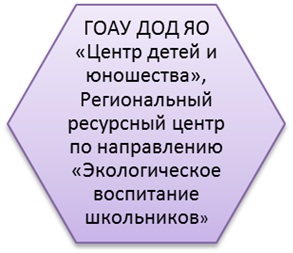 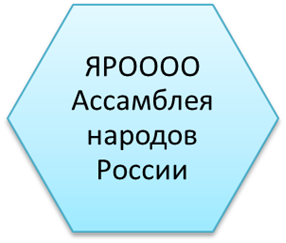 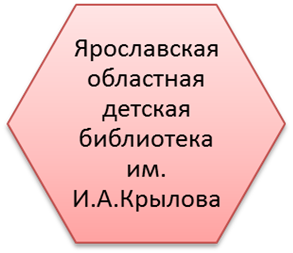 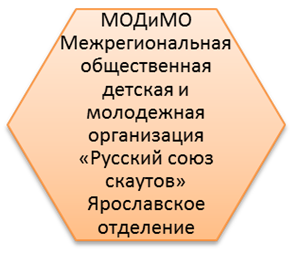 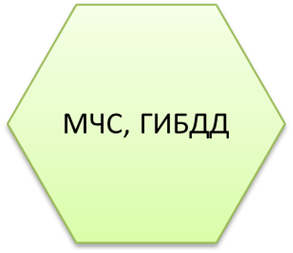 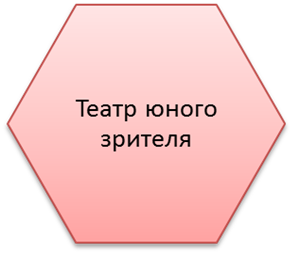 ЛитератураАвсеенко Н.Л. Создаем конкурентную среду в сфере летнего отдыха, оздоровления и занятости/ Н.Л.Авсеенко // Народное образование. – 2010. - №3.Артамонова Л.Е. Летний лагерь: организация, работа вожатого, сценарии мероприятий.1-11 классы. – М.: ВАКО, 2006.Болдырева Е.М. Растим гражданина России / Е.М.Болдырева, Н.В.Лукбянчикова. О грамотной организации образовательной деятельности в загородном лагере, раскрывающей креативность детей  и подростков, педагогический потенциал взрослых // Народное образование. – 2010. - №3.Воронкова  Л.В. Как организовать воспитательную работу в отряде: Учебное пособие. - М.: Центр педагогического образования, 2007.Григоренко Ю.Н.Кипарис-3: Планирование и организация работы в детском оздоровительном лагере: Уч. пособие по организации детского досуга в лагере и школе.- М.: Педобщество России, 2008. Дополнительное образование детей. Сборник авторских программ/Ред.сост.З.И.Невдахина. Вып.3 -М.:Народное образование, 2007.Загородный летний лагерь / Сост. С.И.Лобачева, В.А.Великородная, К.В. Щиголь. – М.: ВАКО, 2008.Здравствуй, лето!: В помощь организаторам летнего отдыха детей и подростков. Вып.5 /Сост. О.Л.Иванова, Е.Б.Шарец. - Екатеринбург: Дворец Молодежи, 2005. Игровые модели досуга и оздоровления детей: разработки занятий; развивающие программы; проекты; тематические смены / Авт.-сост. Е.А.Радюк.- Волгоград: Учитель, 2008.Интерактивные модели летнего отдыха. – Н.Новгород, Изд-во ООО «Педагогические технологии», 2012.Интересные каникулы. Сборник программ и сценариев для оздоровительно-образовательных центров, детских лагерей и площадок / Под ред. А.Г.Лазаревой. – М.: Илекса; Ставрополь: Сервисшкола, 2012.Кулаченко М.П. Учебник для вожатого. Ростов-на-Дону: Феникс, 2008Летний оздоровительный лагерь: массовые мероприятия / Сост. Л.И. Трепунова - Волгоград: Учитель, 2005.Летний оздоровительный лагерь: нормативно-правовая база (планирование, программа работы, должностные инструкции, обеспечение безопасности в пришкольных и загородных лагерях) / Сост. Е.А. Гурбина - Волгоград: Учитель, 2006.Фришман И.И. Игры без проигравших (результаты исследований особенностей игрового взаимодействия в детских объединениях): учебное пособие. - Н.Новгород: Изд-во ООО «Педагогические технологии», 2008.Школьный летний лагерь /Авт.-сост. Е.И. Гончарова, Е.В.Савченко, О.Е.Жиренко. - М.: ВАКО, 2004.Шаульская Н.А. Летний лагерь: день за днем. День приятных сюрпризов. – Ярославль: Академия развития; Владимир: ВКТ, 2008.Шмаков С.А. Летний лагерь: вчера и сегодня. Методическое пособие. - Липецк, ГУП «ИГ «Инфол», 2007.Юзефавичус Т.А.Кипарис-9: Советы бывалого вожатого: Уч. пособие по организации детского досуга в лагере и школе. - М.: Педобщество России, 2005. БлокиСодержаниеПознавательно-досуговыйОсуществляется через познавательные занятия; проведение различных конкурсов, викторин, интеллектуальных игр и турниров; сотрудничество с театром.С целью пропаганды ценности чтения и книгив Год литературы в центре проводятся литературные викторины, занятия со специалистами Областной детской библиотеки имени Ивана Андреевича Крылова. В год 70-летия Великой Победы в ВОВ предполагается литературный праздник «Наследники Великой победы» с членами литературного общества «Волжане».Учебно-занимательныйОсуществляется через организацию занятий в кружках, мастер-классов и творческих мастерских; выполнение совместных творческих заданий; организацию конкурсов, соревнований, игровых программ. В течение смены ребята по желанию могут посетить объединения, занятия в которых проводят педагоги дополнительного образования ДООЦ им.А.Матросова: «Макраме», «Бисероплетение», «Умелые ручки», «Театральный», «Хореографический», «Вокальный», «Юный турист», «Скаутинг для детей младшего школьного возраста», «Футбол», «Настольный теннис» и т. д.Физкультурно-оздоровительныйВключает в себя: проведение спортивных соревнований и праздников, прогулки и подвижные игры на свежем воздухе, адаптационно-развивающая работа с детьми с использованием возможностей сенсорной комнаты.Включение детей и подростков в оптимальный двигательный режим, закаливание, организация сбалансированного питания, рационального суточного распорядка, гигиены окружающей среды в соответствии с нормативами, формирование у детей и подростков навыков здорового образа жизни, правильного поведения позволяет детям отдохнуть, снять физическую и психологическую перегрузку.Профилактическая деятельность Осуществляется за счет выбора содержания, тематики досуговых мероприятий,  интеллектуальных игр и игровых программ. В целях формирования навыков безопасного поведения организуются мероприятия по пожарной безопасности, правилам дорожного движения, поведению в транспорте, общественных местах.Особый интерес вызывают игровые программы по правам и обязанностям школьников, интерактивная игра «Юные помощники пожарных», экскурсия в военную часть, просмотр тематических мультфильмов, разработанных ГБУЗ ЯО «Областной центр медицинской профилактики.01.06 Глава первая.«По страницам детства»Международный день защиты детей.Отрядная игра на знакомство"Телеграмма"Игра «Автограф»02.06 Глава вторая.«Мир вокруг меня»Ознакомительное путешествие по территории лагеря.Изготовление отрядных эмблем, выбор названия и девиза отряда.Подготовка к открытию смены.Спектакль ТЮЗа03.06 Глава третья.«Ликуй улыбчивый народ»Открытие лагерной смены.Визитки и знакомство с персоналом «Круглый стол»Оформление отрядных уголков.04.06 Глава четвёртая.«В здоровом теле - здоровый дух!»Открытие  лагерной спартакиады.Веревочный городок05.06 Глава пятая.«Широкие, привольные,Родимые края…»Всемирный день окружающей среды.Игра по маршрутным листам,«Летний аукцион»Веселые старты06.06 Глава шестая.«О сколько нам открытий чудных»Пушкинский день России. День русского языка.Постановка пушкинских сказок.07.06 Глава седьмая.«Серьёзным вредно долго быть!»День смеха в лагере. «День-наоборот»«Комический футбол»08.06 Глава восьмая.«Их славный образ воцарился»«Мистер и Миссис Матросова»09.06 Глава девятая.«При ликах юности безумной»Международный день друзей.10.06 Глава десятая 
«Лицом к лицу лица не увидать! 
Мероприятие «Один в один»
11.06 Глава одиннадцатая «Разум есть ум плюс сознание»
Мероприятие «Сто к одному»
12.06 Глава десятая 
«Быть или не быть?» 
Родительский день13.06 Глава тринадцатая 
«Россия: сотни миль полей, а по вечерам балет!» 
Фестиваль танца14.06 Глава четырнадцатая 
«Отчего бы нам не жить в мире?» 
 Поэтический вечер,
Конкурс военной песни15.06 Глава пятнадцатая 
«Война план покажет» 
«Зарница»16.06 Глава шестнадцатая Мы сегодня в цирк поедем! 
Мероприятие «Цирк»17.06 Глава семнадцатая 
«Money, money, money!» День Предпринимателя 18.06 Глава восемнадцатая 
«Величие искусства яснее всего проявляется в музыке» 
Музыкальный фестиваль 
19.06 Глава девятнадцатая 
«В поисках разума не потеряй сердце» 
Интеллектуальный квэст20.06 Глава двадцатая 
«Пишу тебе … последнее письмо…»

Закрытие смены 

21.06 Глава двадцать первая  Отъезд1 день (01.06)Заезд. Отрядные игры на знакомствоЦель: знакомство детей между собой, с вожатыми. Воспитание взаимоуважения и взаимовыручки в коллективе.Игра «Автограф»Цель: предъявление детям единых педагогических требований по самообслуживанию, соблюдению пожарной безопасности, технике безопасности. Знакомство детей с правилами внутреннего распорядка, режимом дня, правилами и законами лагеря, правилами самообслуживания, а также полный инструктаж по технике безопасности2 день (02.06)Игра-путешествие «По тропинкам родного лагеря»Цель: знакомство с территорией лагеряКТД «Ярмарка идей» (изготовление отрядных эмблем, выбор названия и девиза отряда).Цель: сбор ожиданий детей от смены. Планирование отрядных мероприятий.3 день (03.06)Торжественное открытие сменыЦель: объединение детей через представление отрядов, первичное снятие страха сцены и публичного выступления4 день (04.06)Открытие лагерной спартакиадыЦель: формирование основ здорового образа жизни, физическое развитие детей и подростков5 день (05.06)Игра по маршрутным листам «Летний аукцион»Цель: приобретение экологических знаний, развитие групповой сплоченности, получение первоначального опыта участия в тематическом дне6 день (06.06)Пушкинский балЦель: окунуться в атмосферу Пушкинской эпохи, прикоснуться к тайне Гения, углубление культурологических знаний, активизация чтения в летний период7 день (07.06)День наоборот.Цель: развивать фантазии и творческие способности детей8 день (08.06)Праздник «Мистер и Миссис Матросово»Цель: выявить участников, у которых ум сочетается с красотой, интеллигентностью и талантом, достойных представлять свой отряд на общелагерном мероприятии9 день (09.06)Игровая программа «Сто затей для ста друзей»Цель: сплочение отряда, налаживание межотрядных связей, ощущение поддержки и доверия со стороны участников смены10 день (10.06)Шоу «Один в один»Цель: выделение наиболее талантливых ребят, приобщение к музыкальной, танцевальной, исполнительской культуре11 день (11.06)Эрудицион «Сто к одному»Цель: развитие познавательных способностей, расширение кругозора 12 день (12.06) Праздничный концерт, посвященный родителямЦель: создание атмосферы праздника в посетительный день13 день (13.06)Фестиваль танцаЦель: развитие творческих способностей 14 день (14.06)Конкурс военной песниЦель: воспитание у детей духовно-нравственных качеств на основе культурно-исторических традиций, высокого патриотического сознания15 день (15.06)ЗарницаЦель: расширить знания детей об истории ВОВ16 день (16.06)ЦиркЦель: развивать фантазии и творческие, физические способности детей17 день (17.06)День предпринимателяЦель: приобретение элементарных представлений о предпринимательской деятельности18 день (18.06)Музыкальный фестивальЦель: развитие творческих способностей 19 день (19.06)Интеллектуальный квэстЦель: Развивать умственные способности20 день (20.06)Закрытие лагерной сменыЦель: Развивать традиции лагеря, побуждать детей к выражению чувства благодарности и любви21 день (21.06)ОтъездЦель: Приведение в порядок лагеря для следующего заезда23.06Да здравствует лето!Отрядные игры на знакомство. Хозяйственный сбор «Секреты домовенка»Игра-путешествие«Мой дом» (знакомство с лагерем) 24.06Да здравствует лагерь!Веревочный курс.Подготовка отрядов к открытию лагерной смены (название отряда, девиз, флаг, эмблема, представление)Спектакль ТЮЗ25.06Да здравствую я!Открытие лагерной смены.Оформление отрядных уголков (стенд, дневник)Туристическая полоса препятствий 26.06Да здравствует спорт!Открытие  лагерной спартакиады «Воздушный замок» - интерактивные развлечения Отрядные беседы «Если хочешь быть здоров», приуроченные к международному дню борьбы с наркоманией.27.06Да здравствует молодость!(день молодежи в России)Конкурс вожатых «Мистер икс»Ночное приключение «Антивирус» (после отбоя для старших отрядов) 28.06Да здравствует детство!Конкурсная программа «Мультимания»КВН инсценировка песен из мультфильмов, конкурс капитанов29.06Да здравствуют герои!День партизан и подпольщиков. Памятная дата.Перекличка городов героевОтрядные беседы с ветеранами (средние и старшие отряды)Видеорепортаж «Низкий вам поклон»Игра «Зарница»Битва хоров патриотической песни. 30.06Да здравствует литература!Веселые каникулы с     А.С. Пушкиным (чтение произведений, беседы) Конкурсная программа «Путешествие по острову Буяну»Аукцион «У Лукоморья» от КотаСостязание богатырей от ЧерномораКарусель загадок от БелкиЗаполнение отрядного дневника «Первая неделя из жизни лагеря»01.07Да здравствует творчество!Конкурс рисунковКонкурс поделок из природного материалаФестиваль «Мы - таланты»Дать домашнее задание на следующий день  - «Письмо себе любимому» и «Самый смешной конкурс»02.07Да здравствует смех!День наоборотКонкурсная программаДискотека03.07Да здравствует Русь!Русская народная игра «Лапта» (для старших)Игра «Выбивало» (для младших)Русский народный праздник «Ярмарка» Конкурс шуток, прибауток, частушекРусские народные танцы, хороводы 04.07Да здравствует танцпол!ФлешмобТанцевальные батлыТанцевальное шоу «Заводнойтанцпол»05.07Да здравствуют родители!Родительский деньЗаполнение отрядного «Вторая неделя из жизни лагеря»Концерт для родителей06.07Да здравствует Военно-морской флот!Конкурс рисунков на асфальте «По морям, по волнам»Игра «Захват» (для всего лагеря) Игра «Морской бой» + Викторина «Все о море» 07.07Да здравствует театр!Конкурс афиш Инсценировка сказокСказочный карнавал 08.07Да здравствует семья!Всероссийский день семьи, любви и верности Игра «Тропа доверия». Конкурс поэтов «Я и моя семья». Отрядные беседы «Этика семейной жизни»09.07Да здравствуют воздух, солнце и вода!Водное шоуОперация «Зеленая пятка»Водная эстафета (грязевые игры)Конкурс «Нательной росписи» 10.07Да здравствуем мы!День предпринимателя 11.07Да здравствует шоколад!Всемирный день шоколадаИнтеллектуальная викторинаОперация «Сюрприз» отряд должен сделать сюрприз для других отрядов, чтобы поднять настроение.Праздник  лакомств12.07Да здравствует дружба!Закрытие лагерной сменыЗаполнение отрядного дневника «Последняя неделя из жизни лагеря»Концерт «Спасибо» Концерт вожатых13.07Да здравствует дом!Отъезд домой1 день  (23.06)Заезд. Отрядные игры на знакомствоЦель: знакомство детей между собой, с вожатыми. Воспитание взаимоуважения и взаимовыручки в коллективе.Хозяйственный сбор «Секреты домовенка»Цель: предъявление детям единых педагогических требований по самообслуживанию, соблюдению пожарной безопасности, технике безопасности. Знакомство детей с правилами внутреннего распорядка, режимом дня, правилами и законами лагеря, правилами самообслуживания, а также полный инструктаж по технике безопасностиИгра-путешествие «Мой дом»Цель: знакомство с территорией лагеря2 день (24.06)Веревочный курс.Цель: Работа отрядом, создание атмосферы командного духа, принятия коллективного решения, умения брать на себя ответственность за результат. Направленно на сплочение коллективов отрядов.3 день (25.06)Торжественное открытие сменыКонцерт «Я, ты, он, она»Цель: объединение детей через представление отрядов, первичное снятие страха сцены и публичного выступления4 день (26.06)Лагерная спартакиадаЦель: формирование основ здорового образа жизни, физическое развитие детей и подростков5 день (27.06)Туристическая полоса препятствий Цель:Развитие умения детей играть в  подвижные игры, формирование навыка взаимопомощи и взаимовыручкиИнтерактивная игра Цель: развитие творческих способностей детей 6 день (28.06)Клуб веселых и находчивых.Цель: развитие творческого потенциала детей через коллективное выступление, развитие командного духа.7 день (29.06)Видеорепортаж «Низкий вам поклон», создание видеоролика, где дети говорят слова благодарности тем, кто воевал в Великой Отечественной войне.Цель: развитие у детей чувства благодарности тем людям, кто воевал за их  будущее, патриотических чувств и национального самосознания.Игра «Зарница»Цель: развитие командного духа, формирование навыка взаимопомощи и взаимовыручкиБитва хоров патриотической песни.Цель: воспитание у детей духовно-нравственных качеств на основе культурно-исторических традиций, высокого патриотического сознания.8 день (30.06)Игра путешествие по острову БуянуЦель: знакомство с творчеством А.С.Пушкина, развитие познавательных способностей, расширение кругозора9 день (01.07)Фестиваль «Мы - таланты»Цель: творческая самореализация участников программы10 день (02.07)День наоборот.Цель: развивать фантазии и творческие способности детей11 день (03.07)Русская ярмаркаЦель: знакомство с русскими традициями, фольклором, играми, углубление культурологических знаний.12 день (04.07)Танцевальное шоуЦель: формирование танцевальной культуры у участников смены 13 день (05.07)Праздничный концерт, посвященный родителямЦель: создание атмосферы праздника в посетительный день14 день (06.07)Слава Военно-морскому флотуЦель: воспитание у детей духовно-нравственных качеств на основе культурно-исторических традиций, высокого патриотического сознания.15 день (07.07)Конкурс актерского мастерства, инсценировка сказок Цель: развитие творческих способностей16 день (08.07)Игра-путешествие «Тропа доверия» проходит по территории лагеря, нужно передвигаться по маршруту, где необходимо совместными усилиями выполнить все задания, пройти все испытания и прийти к финишу.Цель: Развитие умения детей играть в  подвижные игры, формирование навыка взаимопомощи и взаимовыручки17 день (09.07)Водное шоуЦель: творческая самореализация участников программы18 день (10.07)День предпринимателяЦель: реализация игры, построенной на моделировании основных экономических процессов в обществе19 день (11.07)Праздник лакомствЦель: развитие фантазии, творческих способностей участников смены20 день (12.07)Закрытие лагерной сменыЦель: Развивать традиции лагеря, побуждать детей к выражению чувства благодарности и любви21 день (13.07)ОтъездЦель: Приведение в порядок лагеря для следующего заезда15.07Заезд детей. Отрядные игры на знакомство. Верёвочный курс «Пионер – всем ребятам пример» 16.07Туристическая полоса препятствий Подготовка отрядов к открытию лагерной смены. Выборы старших пионер-вожатых17.07«Будь готов»«Воздушный замок» - интерактивные развлечения Открытие лагерной смены.Открытие лагерной спартакиады. 18.07Тематическая игра «День дружбы народов.Игра на развитие толерантности. 19.07Интеллектуальная игра «ЛикБез»20.07АгитбригадаКонкурс отрядных агитбригад21.07«Закаляйся! Если хочешь быть здоров!»День обливаний22.07«Рабочий и колхозница» Конкурс талантов и мастерства. 23.07«Танцевальная лихорадка»Танцевальный марафонВыборы старшего пионервожатого лагеря 24.07«Смотр строя и песни»Патриотическое мероприятие Экватор сменыПесни у костра 25.07«Алло, мы ищем таланты»Конкурс рисунков на асфальте  «Спасибо деду за победу» 26.07Родительский деньКонцерт 27.07«В комсомольцы я пойду, пусть меня научат» Конкурс вожатского мастерства28.07«А ты записался в чтецы?»Конкурс плакатов29.0730.0731.0701.0802.0803.0804.08«Битва дружин» Игра на местности (приключенческая игра)«Утренняя звезда»Конкурс пародий Зарница Патриотическая играИгра-квестНочной дозор  «Братская застава» Палаточный лагерьЗакрытие спартакиадыЗакрытие лагерной сменыКонцерт «спасибо»Концерт вожатыхОтъезд детей из лагеря1 день  (15.07)Заезд. Отрядные игры на знакомствоЦель: знакомство детей между собой, с вожатыми. Воспитание взаимоуважения и взаимовыручки в коллективе.Хозяйственный сбор «Пионер – всем ребятам пример»Цель: предъявление детям единых педагогических требований по самообслуживанию, соблюдению пожарной безопасности, технике безопасности. Знакомство детей с правилами внутреннего распорядка, режимом дня, правилами и законами лагеря, правилами самообслуживания, а также полный инструктаж по технике безопасности2 день (16.07)Веревочный курс. Цель: Работа отрядом, создание атмосферы командного духа, принятия коллективного решения, умения брать на себя ответственность за результат. Направленно на сплочение коллективов отрядов.3 день (17.07)Торжественное открытие сменыЦель: объединение детей через представление отрядов, первичное снятие страха сцены и публичного выступленияЛагерная спартакиадаЦель: формирование основ здорового образа жизни, физическое развитие детей и подростков4 день (18.07)День дружбы народовЦель: развитие толерантного отношения к народам5 день (19.07)Интеллектуальная игра «Ликбез»Цель: развитие познавательных способностей, воспитание взаимоуважения в коллективе6 день (20.07)Конкурс агитбригадЦель: развитие творческого потенциала детей через коллективное выступление, развитие командного духа. 7 день (21.07)День обливанийЦель: формирование основ здорового образа жизни, физическое развитие детей и подростков8 день (22.07)Конкурс талантов и мастерстваЦель: творческая самореализация участников программы9 день (23.07)Танцевальный марафонЦель: формирование танцевальной культуры у участников смены 10 день (24.07)Конкурс смотра строя и песниЦель: воспитание у детей духовно-нравственных качеств на основе культурно-исторических традиций, высокого патриотического сознания.11 день (25.07)Фестиваль талантовЦель: творческая самореализация участников программы12 день (26.07)Праздничный концерт, посвященный родителямЦель: создание атмосферы праздника в родительский  день13 день (27.07)Конкурс вожатского мастерстваЦель: творческая самореализация участников программы14 день (28.07)Конкурс плакатовЦель: пропаганда чтения15 день (29.07)Игра на местностиЦель: Развитие умения детей играть в  подвижные игры, формирование навыка взаимопомощи и взаимовыручки16 день (30.07)Конкурс пародийЦель: творческая самореализация участников программы17 день (31.07)Игра «Зарница»Цель: развитие командного духа, формирование навыка взаимопомощи и взаимовыручки18 день (01.08)Палаточный лагерьЦель: знакомство со скаутским движением, туризмом19 день (02.08)Закрытие спартакиадыЦель: пропаганда ЗОЖ, выявление спортивной одаренности участников смены20 день (03.08)Закрытие лагерной сменыЦель: Развивать традиции лагеря, побуждать детей к выражению чувства благодарности и любви21 день (04.08)ОтъездЦель: Приведение в порядок лагеря для следующего заезда06.08Заезд детей. Отрядные игры на знакомство. Верёвочный курс 07.08Подготовка отрядов к открытию лагерной смены.08.08Открытие лагерной смены.Открытие лагерной спартакиады. 09.08Эстафета «Победы Великой страны»10.08Туристическая полоса препятствийКонкурс смотра строя и песни11.08«Воздушный замок» - интерактивные развлечения Игра на местности «Засуха»12.08Танцевальный марафон13.08Игра «Зарница»14.08Арт-фестиваль «Я-самая, ты-самый, мы-самые-самые…»15.08Интеллектуальная игра «Достижения России»16.08Родительский деньКонцерт17.08Конкурс агитбригад18.08Конкурс плакатов19.08«О соперниках» - приключенческая игра20.0821.0822.0823.0824.0825.0826.08Видеорепортаж «Низкий вам поклон»Битва хоров патриотической песниДень предпринимателяКвестовый походЭрудиционЗакрытие спартакиадыЗакрытие лагерной сменыКонцерт «Спасибо»Концерт вожатыхОтъезд детей из лагеряМечты1 день (06.08)Заезд. Отрядные игры на знакомствоЦель: знакомство детей между собой, с вожатыми. Воспитание взаимоуважения и взаимовыручки в коллективе.Хозяйственный сбор «Секреты домовенка»Цель: предъявление детям единых педагогических требований по самообслуживанию, соблюдению пожарной безопасности, технике безопасности. Знакомство детей с правилами внутреннего распорядка, режимом дня, правилами и законами лагеря, правилами самообслуживания, а также полный инструктаж по технике безопасности2 день (07.08)Веревочный курсЦель: Работа отрядом, создание атмосферы командного духа, принятия коллективного решения, умения брать на себя ответственность за результат. Направленно на сплочение коллективов отрядов.3 день (08.08)Торжественное открытие смены«Кто? Если не …» - игра-погружениеЦель: знакомство детей с тематикой сменыОткрытие лагерной спартакиадыЦель: формирование основ здорового образа жизни, физическое развитие детей и подростков4 день (09.08)Эстафета «Победы Великой страны»Цель: повышение двигательной активности участников смены, знакомство с главными победами России5 день (10.08)Конкурс смотра строя и песниЦель: воспитание у детей духовно-нравственных качеств на основе культурно-исторических традиций, высокого патриотического сознания.6 день (11.08)Игра на местности. Засуха – игра по ЗОЖЦель: воспитание бережного отношения к своему здоровью и окружающему миру7 день (12.08)Танцевальный марафонЦель: формирование танцевальной культуры у участников смены8 день (13.08)Игра «Зарница»Цель: развитие командного духа, формирование навыка взаимопомощи и взаимовыручки9 день (14.08)Арт-фестиваль «Я-самая, ты-самый, мы-самые-самые…»Цель: творческая самореализация участников программы10 день (15.08)Интеллектуальная игра «Достижения России»Цель: развитие познавательных способностей11 день (16.08)Родительский день.Концертная программаЦель: создание атмосферы праздника в посетительный день12 день (17.08)Конкурс агитбригадЦель: развитие творческого потенциала детей через коллективное выступление, развитие командного духа.13 день (18.08)Конкурс плакатовЦель: пропаганда чтения14 день (19.08)О соперниках – приключенческая играЦель: создание условий для физического развития детей и подростков15 день (20.08)Видеорепортаж «Низкий вам поклон»Цель: развитие патриотических чувств и национального самосознания.Битва хоров патриотической песни.Цель: воспитание у детей духовно-нравственных качеств на основе культурно-исторических традиций, высокого патриотического сознания16 день (21.08)День предпринимателяЦель: реализация игры, построенной на моделировании основных экономических процессов в обществ17 день (22.08)Квестовый походЦель:формирование навыка работы в команде18 день (23.08)ЭрудиционЦель: расширение кругозора участников смены19 день (24.08)Закрытие лагерной сменыЦель: Развивать традиции лагеря, побуждать детей к выражению чувства благодарности и любви20 день (25.08)Закрытие лагерной спартакиадыЦель: пропаганда ЗОЖ, выявление спортивной одаренности участников смены21 день (26.08)ОтъездЦель: приведение в порядок ДООЦ